Het manifest van en voor de lerende leiderEen lerende leider is een NIEUW SOORT LEIDERSlimmer, doelgerichter, gemotiveerder en vrij.Lerende leiders KIEZEN HUN EIGEN WEG.Door te leren van anderen, na te denken, én te experimenteren. Ze creëren RUIMTE voor zichzelf.Lerende leiders BEGINNEN BIJ HET BEGIN.ZE WILLEN HUN EIGEN LEERMEESTER WORDEN  ZODAT ZE OOK ANDEREN KUNNEN LEIDEN.Lerende leiders doen wat ze doenVOOR ZICHZELF, vanuit passie en overtuigingVOOR HUN TEAM, om talenten te ontwikkelenVOOR DE ORGANISATIE, om verwachtingen van klanten waar te makenNiet om te doen wat iedereen doet.Lerende leiders vragen niet om toestemmingZE WETEN WAAR ZE VOOR STAANEn nemen anderen mee in hun verhaalLerende leiders lezen managementboekenEn GELOVEN NIET DAT ÉÉN METHODE HEILIG IS.  Ze lezen om ideeën te krijgen en toe te passenOP HÚN MANIER IN HÚN WERKSITUATIE.  Lerende leidersBEPALEN HUN EIGEN TOEKOMSTVISIECreëren RUIMTE EN VRIJHEID voor zichzelf en anderenStellen langere termijn doelen en halen samen resultatenLERENDE LEIDERS ZIJN VAN BETEKENIS.LERENDE LEIDERS ZIJN GEMOTIVEERD OMDAT ZE WETEN DAT ER ALTIJD WEER EEN VOLGEND STAPJE IS, DIE ZIJ OOK KUNNEN ZETTEN.IK BEN EEN LERENDE LEIDER!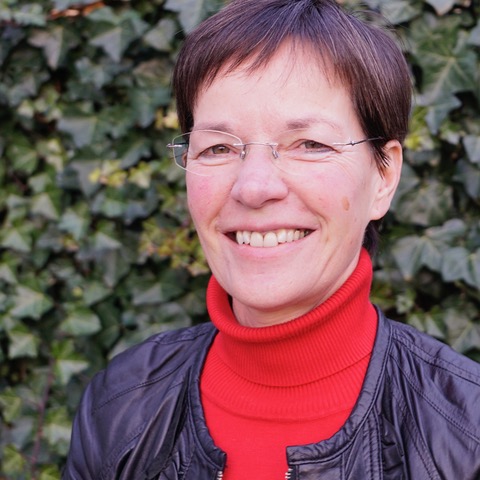 